Wisconsin Leadership Development

The Wisconsin Leader Development (WILD) project is holding a 2.5-day workshop for organizers, activists, and movement leaders in Wausau from July 25-27. Workshop website is here. 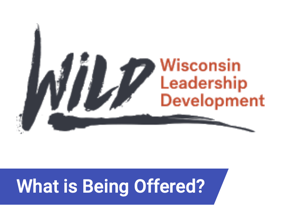 The workshop is designed for groups of 5-8 to attend together and sharpen their skills to build relationships, structure effective teams, develop strategy, launch campaigns, recruit volunteers, and use stories to communicate shared values. It is an excellent experience and those from Eau Claire who have taken it, recommend the workshop highly.  Bill Hogseth is recruiting a team comprised of interested folks from the different county parties in this region to attend the workshop together and bring some of the organizing skills back to our teams in the Chippewa Valley. 
Here's some more detailed info that gives a better sense of what's involved and what to expect.Workshop agenda (PDF)Frequently asked questions (PDF)Workshop video. Link hereRead an article from Marshall Ganz – cofounder of this workshop. 
Cost is $100 which includes all meals. 
Registration form is here. 
Scholarships are available.